                                               РЕШЕНИЕ         21 июля 2023г. № 76                                          а. ХакуринохабльО даче согласия комитету имущественных отношений администрации муниципального образования «Шовгеновский район» на передачу имущества из муниципальной казны муниципального образования «Шовгеновский район» в муниципальную собственность администрации муниципального образования «Хакуринохабльское сельское поселение»	В соответствии с Положением о порядке управления и распоряжения муниципальной собственностью муниципального образования "Шовгеновский район", утвержденного решением Совета народных депутатов МО «Шовгеновский район» № 562 от 19.04.2017г. и согласно представленным Комитетом имущественных отношений администрации муниципального образования «Шовгеновский район»  материалам, Совет народных депутатов МО «Шовгеновский район»                                                            РЕШИЛ:Дать согласие на передачу из муниципальной казны муниципального образования «Шовгеновский район» в муниципальную собственность администрации муниципального образования «Хакуринохабльское сельское поселение» следующего имущества:Настоящее решение опубликовать в районной газете «Заря».РЕСПУБЛИКА АДЫГЕЯСовет народных депутатов    муниципального образования«Шовгеновский район»АДЫГЭ РЕСПУБЛИКМуниципальнэ образованиеу«Шэуджэн район»я народнэ депутатхэм я Совет№ п/пНаименование имуществаКол-воМестонахождение Балансовая стоимость,руб.Остаточная, стоимость, руб.1Водопроводная сеть асбестовая, протяженностью 10,4 км1Республика Адыгея, Шовгеновский район, а. Хакуринохабль83 500,000,00 2Водопроводная сеть чугунная, протяженностью 10,4 км1Республика Адыгея, Шовгеновский район, а. Хакуринохабль114 570,000,00 3Водопроводная сеть стальная, протяженностью 11,6 км1Республика Адыгея, Шовгеновский район, а. Хакуринохабль92 060,000,00 4Бытовое помещение (водонапорная башня) с кадастровым номером 01:07:3000001:1631Республика Адыгея, Шовгеновский район, а. Хакуринохабль, ул. Гагарина, 2937 600,000,005Бытовое помещение (водонапорная башня) с кадастровым номером 01:07:3000042:91РФ, РА, Шовгеновский р-н, примерно в 2290м по направлению на юго-восток от ориентира адм. здание, расположенного за пределами участка, адрес ориентира: а. Хакуринохабль, ул. Шовгенова,9(Республика Адыгея, Шовгеновский район, а. Хакуринохабль, ул. Чапаева,  2а)34 320,000,006Водонапорная башня (водозабор №1) с кадастровым номером 01:07:3000001:1561Республика Адыгея, Шовгеновский район, а. Хакуринохабль, ул. Гагарина, 29122 870,000,007Водонапорная башня(водозабор №2) с кадастровым номером 01:07:3000042:71РФ, Республика Адыгея, Шовгеновский р-н, примерно в 2285 м по направлению на юго-восток от ориентира адм. здание, расположенного за пределами участка, адрес ориентира: а. Хакуринохабль, ул. Шовгенова, 9(Республика Адыгея, Шовгеновский район, а. Хакуринохабль, ул. Чапаева,  2а)10 360,000,008Водонапорная башня(водозабор №3) с кадастровым номером 01:07:3000021:761Республика Адыгея, Шовгеновский район, а. Хакуринохабль, ул. Тургенева, 8а548 276,000,009Водонапорная башня(водозабор №4) с кадастровым номером 01:07:3500000:29971Республика Адыгея, Шовгеновский район, примерно в 7530 м на северо-восток от административного здания. Адрес: а. Хакуринохабль, ул. Шовгенова,95 689 168,000,0010Реконструкция системы водоснабжения а. Хакуринохабль с кадастровым номером 01:07:0000000:521 1Республика Адыгея, Шовгеновский р-он, а. Хакуринохабль47 786 020,0017123 323,8311Насос СР30-111Республика Адыгея, Шовгеновский район, а. Хакуринохабль145 897,000,0012Насос ЭЦВ 8-25-1001Республика Адыгея, Шовгеновский район, а. Хакуринохабль58 020,000,0013Насос к 45/301Республика Адыгея, Шовгеновский район, а. Хакуринохабль28 920,000,0014Насос к 45/303Республика Адыгея, Шовгеновский район, а. Хакуринохабль43 200,000,0015Здание КНС №2 (здание перекачки) с кадастровым номером 01:07:3500000:30681Республика Адыгея, Шовгеновский район, а. Хакуринохабль, ул. Чкалова, 56478,000,0016Здание КНС №1 (здание КНС) с кадастровым номером 01:07:3000022:691Республика Адыгея, Шовгеновский район, а. Хакуринохабль ул. Краснооктябрьская,108 Б5969,000,0017Канализационные сети (Канализация из чугунных труб) с кадастровым номером 01:07:0000000:4801Республика Адыгея, Шовгеновский район, а. Хакуринохабль64 730,000,0018Пруды накопители литер : соор 1/6, 1/7, 1/8, 1/9, 1/10, 1/11)(Пруды накопители) с кадастровым номером 01:07:3500000:31181Примерно в 1740 м по направлению на северо-восток от ориентира административное здание, расположенного за пределами участка, адрес ориентира: Шовгеновский район, а. Хакуринохабль, ул. Шовгенова, 919 261,000,0019Бензогенератор1Республика Адыгея, Шовгеновский район, а. Хакуринохабль, ул. Тургенева, 41191 379,000,0020Электродвигатель АП-16(Электро генератор дизельный)1Республика Адыгея, Шовгеновский район, а. Хакуринохабль, ул. Тургенева, 41259 000,000,0021Электродвигатель 7,53Республика Адыгея, Шовгеновский район, а. Хакуринохабль, ул. Тургенева, 4142 400,000,0022Насос СРЕ-32-15,5 квт с датчик.1Республика Адыгея, Шовгеновский район, а. Хакуринохабль, ул. Тургенева, 41344 289,000,0023Оборудование насосной1Республика Адыгея, Шовгеновский район, а. Хакуринохабль, ул. Тургенева, 4136 400,000,0024Электродвигатель 151Республика Адыгея, Шовгеновский район, а. Хакуринохабль, ул. Тургенева, 4145 120,000,0025Земельный участок с кадастровым номером 01:07:3000001:31Республика Адыгея, Шовгеновский район, а. Хакуринохабль, ул. Гагарина, 29248 921,200,0026Земельный участок с кадастровым номером 01:07:3000021:61Республика Адыгея, Шовгеновский район, а. Хакуринохабль, ул. Тургенева, 8 А40 594,950,0027Земельный участок с кадастровым номером 01:07:3500000:1241Ориентир адм. здание. Участок находится примерно в 2280 м, по направлению на юго-восток от ориентира. Республика Адыгея, Шовгеновский район, а. Хакуринохабль, ул. Шовгенова, 9437 523,350,0028Земельный участок с кадастровым номером 01:07:3500000:29911Республика Адыгея, Шовгеновский район, а. Хакуринохабль, ул. Шовгенова, 9438 782,040,0029Земельный участок с кадастровым номером 01:07:3500000:29061Местоположение установлено относительно ориентира, расположенного за пределами участка. Ориентир адм.здание. Участок находится примерно в 1740м, по направлению на северо-восток от ориентира. Почтовый адрес ориентира:РА, Шовгеновский р-н,а. Хакуринохабль, ул. Шовгенова,91393 030,800,00Итого:Итого:3358 368 659,3417123 323,83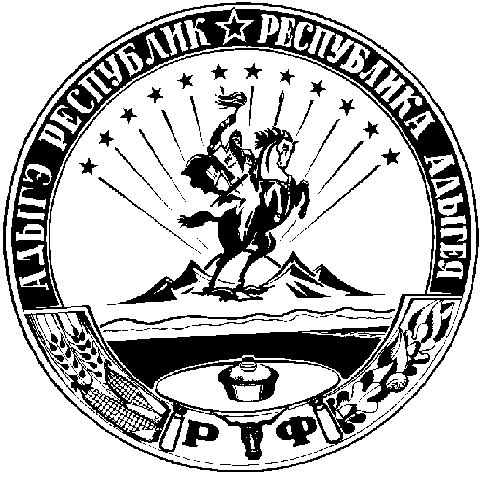 